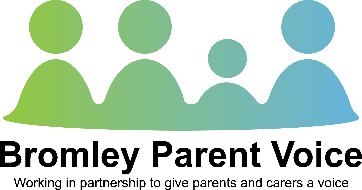 ANNUAL GENERAL MEETINGWednesday 6th October 20218-9 pmOnline Via ZoomAGENDA  The AGM will be chaired by Yvonne SallisApologies for absence   - Sally Hodgkinson & Margaret Stephenson 
Adoption of the minutes of the AGM held on July 2020   
Matters arising from the minutes of the last AGM 
Chair's Report - YS
 Administration Report – AC
Treasurer’s Report and Adoption of audited Annual Accounts and Report for the year ending 31st March 2020
Election of Officers for 2021/2022 Trustees:Voting of Trustee Management CommitteeIt is required for all existing trustees to step down from their current positions & express an interest to be reappointed or to resign	* Treasurer 		* Secretary 	* New Trustees – Helen Buckley 8. 	Resignations – Margaret Stephenson A.O.B  